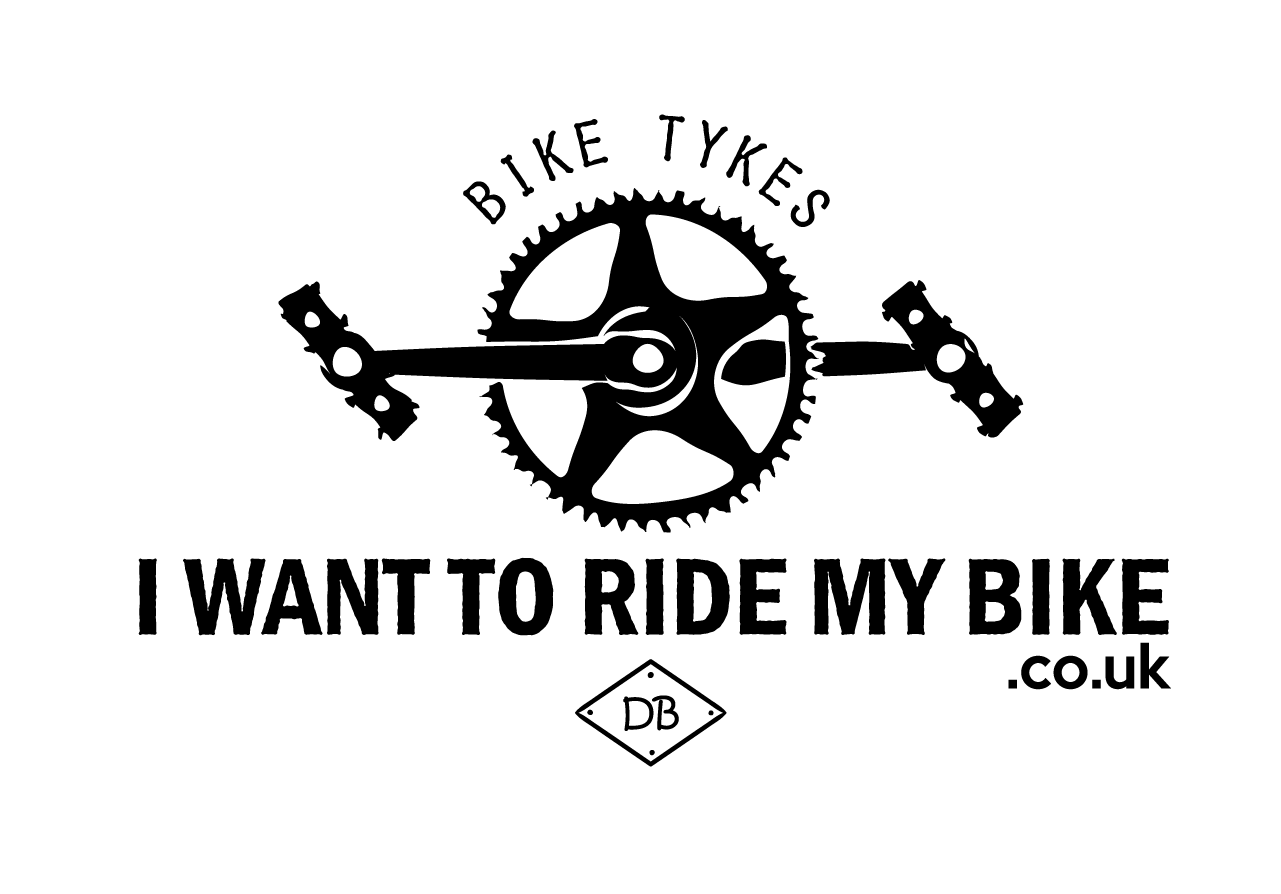 Childs name:    ……………………………………………..Date of Birth:    …..…………………………………….......Does your child have special educational, behavioural, medical or physical needs? (If yes, please give details)…………………………………………………………………………………………………..…………………………………………………………………………………………………..I consent to my child receiving National Standard cycle training. I have read the notes provided.Signed		……………………….                      Date     ……………………………...Print Name and relation to child……………………………………………………………..My child is…(please tick one)Very ConfidentCan signal easilyAverage for their ageMy child’s bike hasPumped up tyresWorking BrakesPlease tick